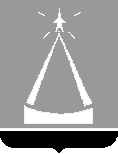 ГЛАВА ГОРОДСКОГО ОКРУГА ЛЫТКАРИНО МОСКОВСКОЙ ОБЛАСТИПОСТАНОВЛЕНИЕ_____24.06.2019___  №  __517-п___________г.о. ЛыткариноО внесении изменений в муниципальную программу «Молодое поколение города Лыткарино» на 2017-2021 годыВ соответствии со статьей 179 Бюджетного кодекса Российской Федерации, Решением Совета депутатов городского округа Лыткарино от 23.05.2019 № 416/49 «О внесении изменений и дополнений в Решение Совета депутатов городского округа Лыткарино «Об утверждении бюджета города Лыткарино на 2019 год и плановый период 2020 и 2021 годов», руководствуясь Положением о муниципальных программах города Лыткарино, утвержденным Постановлением Главы города Лыткарино от 12.09.2013 № 665-п, (с учётом изменений и дополнений), с учётом заключения Контрольно-счетной палаты городского округа Лыткарино Московской области по результатам проведения финансово-экономической экспертизы от 11.06.2019 № 58, постановляю:1. Внести изменения в муниципальную программу «Молодое поколение    города Лыткарино» на 2017-2021 годы, утверждённую Постановлением Главы города Лыткарино от 30.12.2016 № 901-п (прилагаются).    2. МКУ «Комитет по делам культуры, молодёжи, спорта и туризма города Лыткарино» (Кленовой О.В.) обеспечить опубликование настоящего Постановления в установленном порядке и размещение на официальном 
сайте города Лыткарино Московской области в сети «Интернет».3. Контроль за исполнением настоящего Постановления возложить на   заместителя Главы Администрации городского округа Лыткарино А.Ю. Уткина.                        	               Е.В. Серёгин ПРИЛОЖЕНИЕ                                                                                                                                                  к Постановлению Главы                                                                                                                                                   городского округа Лыткарино                                                                                                                                                  от  24.06.2019  №  517-пИзменения в муниципальную программу «Молодое поколение города Лыткарино» на 2017-2021 годыПункт «Планируемые результаты реализации муниципальной программы:» раздела 1 «Паспорт муниципальной программы «Молодое поколение города Лыткарино» на 2017-2021 годы»» изложить в следующей редакции:2. Пункт 1 раздела 3. «Планируемые результаты реализации муниципальной программы «Молодое поколение города Лыткарино»» на 2017-2021 годы» изложить в следующей редакции:3. Пункт «Планируемые результаты реализации подпрограммы» Раздела 4 «Паспорт подпрограммы I «Мероприятия для подростков и молодёжи города Лыткарино» изложить в следующей редакции:4. Пункт «Планируемые результаты реализации подпрограммы» Раздела 6 «Паспорт подпрограммы II «Развитие системы отдыха и оздоровления детей и организация трудовой занятости подростков города Лыткарино в период школьных каникул» изложить в следующей редакции:5. Раздел 7 «Перечень мероприятий подпрограммы II «Развитие системы отдыха и оздоровления детей и организация трудовой занятости подростков города Лыткарино в период школьных каникул»» изложить в следующей редакции:Планируемые результаты реализации муниципальной программы - увеличение численности обучающихся, вовлеченных в деятельность общественных объединений на базе образовательных организаций общего образования, среднего и высшего профессионального образования до 3,5 % к 2021 году; -увеличение доля молодежи, задействованной в мероприятиях по вовлечению в творческую деятельность, от общего числа молодежи в Московской области 0,03%. - увеличение доля студентов, вовлеченных в клубное студенческое движение, от общего числа студентов Московской области 0,001% к 2021 году;- увеличение доли вовлечённых в добровольческую (волонтерскую) деятельность, к общему числу молодых граждан г.о.Лыткарино до 3% к 2021 году;- Доля детей, находящихся в трудной жизненной ситуации, охваченных отдыхом и оздоровлением в общей численности детей в возрасте от 7 до 15 лет, находящихся в трудной жизненной ситуации, подлежащих оздоровлению, от 57,5 % в 2017 году до 61,5 % к 2021 году; - Доля детей, охваченных отдыхом и оздоровлением, в общей численности детей в возрасте от 7 до 15 лет, подлежащих оздоровлению, от 55,6 % в 2017 году до 55,9 % к 2021 году;- доля оздоровленных детей категории «трудные подростки» от числа, состоящих на учёте в КДН и ЗП от 80,5% в 2017 году до 82% к 2021 году;- доля подростков временно трудоустроенных в период летних школьных каникул, в общей численности подростков в возрасте от 14 до 18 лет, подлежащих трудоустройству от 5% в 2017 году до 7% к 2021 году;- доля временно трудоустроенных из числа, состоящих на учёте в КДН и ЗП от 10% в 2017 году до 12% к 2021 году№ п/пЦели муниципальной программыЗадачи, направленные на достижение целиПоказатели, характеризующие достижение целиЕдиница изме-ренияБазовое значе-ние показателя (на начало реализации программы (подп-рограммы)Планируемое значение показателя по годам реализацииПланируемое значение показателя по годам реализацииПланируемое значение показателя по годам реализацииПланируемое значение показателя по годам реализацииПланируемое значение показателя по годам реализации№ п/пЦели муниципальной программыЗадачи, направленные на достижение целиПоказатели, характеризующие достижение целиЕдиница изме-ренияБазовое значе-ние показателя (на начало реализации программы (подп-рограммы)2017201820192020202112345678910111.Создание условий для развития и реализации способностей и потенциала молодого поколения- гражданское, военно-патриотическое и духовно-нравственное воспитание молодежи, формирование российской идентичности, традиционных семейных ценностей, вовлечение молодежи в здоровый образ жизни;- популяризация культуры безопасности в молодежной среде и социализация молодежи, нуждающейся в особой заботе государства;- развитие творческого и научно-технического потенциала подростков и молодёжи, поддержка молодежныхсоциально-значимых инициатив и предпринимательства;- реализация мероприятий, направленных на активное участие молодёжи в общественной жизни города Доля молодежи, задействованной в мероприятиях по вовлечению в творческую деятельность, от общего числа молодежи в Московской областипроцент---0,020,0250,031.Создание условий для развития и реализации способностей и потенциала молодого поколения- гражданское, военно-патриотическое и духовно-нравственное воспитание молодежи, формирование российской идентичности, традиционных семейных ценностей, вовлечение молодежи в здоровый образ жизни;- популяризация культуры безопасности в молодежной среде и социализация молодежи, нуждающейся в особой заботе государства;- развитие творческого и научно-технического потенциала подростков и молодёжи, поддержка молодежныхсоциально-значимых инициатив и предпринимательства;- реализация мероприятий, направленных на активное участие молодёжи в общественной жизни города Доля граждан, вовлеченных в добровольческую деятельностьпроцент---2,52,731.Создание условий для развития и реализации способностей и потенциала молодого поколения- гражданское, военно-патриотическое и духовно-нравственное воспитание молодежи, формирование российской идентичности, традиционных семейных ценностей, вовлечение молодежи в здоровый образ жизни;- популяризация культуры безопасности в молодежной среде и социализация молодежи, нуждающейся в особой заботе государства;- развитие творческого и научно-технического потенциала подростков и молодёжи, поддержка молодежныхсоциально-значимых инициатив и предпринимательства;- реализация мероприятий, направленных на активное участие молодёжи в общественной жизни города Численность обучающихся, вовлеченных в деятельность общественных объединений на базе образовательных организаций общего образования, среднего и высшего профессионального образования процент---3,03,03,51.Создание условий для развития и реализации способностей и потенциала молодого поколения- гражданское, военно-патриотическое и духовно-нравственное воспитание молодежи, формирование российской идентичности, традиционных семейных ценностей, вовлечение молодежи в здоровый образ жизни;- популяризация культуры безопасности в молодежной среде и социализация молодежи, нуждающейся в особой заботе государства;- развитие творческого и научно-технического потенциала подростков и молодёжи, поддержка молодежныхсоциально-значимых инициатив и предпринимательства;- реализация мероприятий, направленных на активное участие молодёжи в общественной жизни города Доля студентов, вовлеченных в клубное студенческое движение, от общего числа студентов Московской области процент---0,00080,00090,0012.Совершенствование и развитие системы отдыха, оздоровления детейКомплексное решение вопросов организации продуктивного каникулярного отдыха, оздоровления и трудовой занятости подростковДоля детей, охваченных отдыхом и оздоровлением, в общей численности детей в возрасте от 7 до 15 лет, подлежащих оздоровлениюпроцент5357,558,559,560,561,52.Совершенствование и развитие системы отдыха, оздоровления детейОбеспечение детей города современными оздоровительными услугами, в том числе детей, находящихся в трудной жизненной ситуации, и детей категории «трудные подростки»Доля детей, находящихся в трудной жизненной ситуации, охваченных отдыхом и оздоровлением в общей численности детей в возрасте от 7 до 15 лет, находящихся в трудной жизненной ситуации, подлежащих оздоровлениюпроцент5455,655,6555,755,855,92.Совершенствование и развитие системы отдыха, оздоровления детейОбеспечение детей города современными оздоровительными услугами, в том числе детей, находящихся в трудной жизненной ситуации, и детей категории «трудные подростки»Доля оздоровленных детей категории «трудные подростки» от числа, состоящих на учёте в КДН и ЗПпроцент8080,58181,58282,53.Совершенствова-ние системы трудовой занятости подростков города ЛыткариноОрганизация временного трудоустройства подростков в период летних школьных каникулДоля подростков временно трудоустроенных в период летних школьных каникул, в общей численности подростков в возрасте от 14 до 18 лет, подлежащих трудоустройству.процент55677,583.Совершенствова-ние системы трудовой занятости подростков города ЛыткариноОрганизация временного трудоустройства подростков в период летних школьных каникулДоля временно трудоустроенных из числа, состоящих на учёте в КДН и ЗПпроцент101012131415Планируемые результаты реализации подпрограммы- увеличение численности обучающихся, вовлеченных в деятельность общественных объединений на базе образовательных организаций общего образования, среднего и высшего профессионального образования до 3,5 % к 2021 году; -увеличение доля молодежи, задействованной в мероприятиях по вовлечению в творческую деятельность, от общего числа молодежи в Московской области 0,03%. - увеличение доля студентов, вовлеченных в клубное студенческое движение, от общего числа студентов Московской области 0,001% к 2021 году- увеличение доли вовлечённых в добровольческую (волонтерскую) деятельность, к общему числу молодых граждан г.Лыткарино до 3% к 2021 годуПланируемые результаты реализации подпрограммы- Доля детей, находящихся в трудной жизненной ситуации, охваченных отдыхом и оздоровлением в общей численности детей в возрасте от 7 до 15 лет, находящихся в трудной жизненной ситуации, подлежащих оздоровлению, от 57,5 % в 2017 году до 61,5 % к 2021 году - Доля детей, охваченных отдыхом и оздоровлением, в общей численности детей в возрасте от 7 до 15 лет, подлежащих оздоровлению, от 55,6 % в 2017 году до 55,9 % к 2021 году-доля оздоровленных детей категории «трудные подростки» от числа, состоящих на учёте в КДН и ЗП от 80,5% в 2017 году до 82% к 2021 году;-доля подростков временно трудоустроенных в период летних школьных каникул, к общей численности подростков в возрасте от 14 до 18 лет, подлежащих трудоустройству от 5% в 2017 году до 7% в 2021 году;- доля временно трудоустроенных из числа, состоящих на учёте в КДН и ЗП от 10% в 2017 году до 12 % к 2021 году.№ п/пМероприятия по реализации подпрограммы Мероприятия по реализации подпрограммы ИсточникифинансированияСрок         
исполнения мероприятияВсего   
(тыс. руб.)Объем финансирования по годам  (тыс. руб.)Объем финансирования по годам  (тыс. руб.)Объем финансирования по годам  (тыс. руб.)Объем финансирования по годам  (тыс. руб.)Объем финансирования по годам  (тыс. руб.)Ответственный         
за выполнение мероприятия подпрограммыНаименование по-казателя, на дости-жение которого направлено мероприятие№ п/пМероприятия по реализации подпрограммы Мероприятия по реализации подпрограммы ИсточникифинансированияСрок         
исполнения мероприятияВсего   
(тыс. руб.)2017 г.2018 г.2019 г.2020 г.2021 г.Ответственный         
за выполнение мероприятия подпрограммыНаименование по-казателя, на дости-жение которого направлено мероприятие1223456789101112Задачи: - комплексное решение вопросов организации продуктивного каникулярного отдыха, оздоровления и трудовой занятости подростков;- обеспечение детей города современными оздоровительными услугами, в том числе детей, находящихся в трудной жизненной ситуации, и детей категории «трудные подростки»Задачи: - комплексное решение вопросов организации продуктивного каникулярного отдыха, оздоровления и трудовой занятости подростков;- обеспечение детей города современными оздоровительными услугами, в том числе детей, находящихся в трудной жизненной ситуации, и детей категории «трудные подростки»Задачи: - комплексное решение вопросов организации продуктивного каникулярного отдыха, оздоровления и трудовой занятости подростков;- обеспечение детей города современными оздоровительными услугами, в том числе детей, находящихся в трудной жизненной ситуации, и детей категории «трудные подростки»Задачи: - комплексное решение вопросов организации продуктивного каникулярного отдыха, оздоровления и трудовой занятости подростков;- обеспечение детей города современными оздоровительными услугами, в том числе детей, находящихся в трудной жизненной ситуации, и детей категории «трудные подростки»Задачи: - комплексное решение вопросов организации продуктивного каникулярного отдыха, оздоровления и трудовой занятости подростков;- обеспечение детей города современными оздоровительными услугами, в том числе детей, находящихся в трудной жизненной ситуации, и детей категории «трудные подростки»Задачи: - комплексное решение вопросов организации продуктивного каникулярного отдыха, оздоровления и трудовой занятости подростков;- обеспечение детей города современными оздоровительными услугами, в том числе детей, находящихся в трудной жизненной ситуации, и детей категории «трудные подростки»Задачи: - комплексное решение вопросов организации продуктивного каникулярного отдыха, оздоровления и трудовой занятости подростков;- обеспечение детей города современными оздоровительными услугами, в том числе детей, находящихся в трудной жизненной ситуации, и детей категории «трудные подростки»Задачи: - комплексное решение вопросов организации продуктивного каникулярного отдыха, оздоровления и трудовой занятости подростков;- обеспечение детей города современными оздоровительными услугами, в том числе детей, находящихся в трудной жизненной ситуации, и детей категории «трудные подростки»Задачи: - комплексное решение вопросов организации продуктивного каникулярного отдыха, оздоровления и трудовой занятости подростков;- обеспечение детей города современными оздоровительными услугами, в том числе детей, находящихся в трудной жизненной ситуации, и детей категории «трудные подростки»Задачи: - комплексное решение вопросов организации продуктивного каникулярного отдыха, оздоровления и трудовой занятости подростков;- обеспечение детей города современными оздоровительными услугами, в том числе детей, находящихся в трудной жизненной ситуации, и детей категории «трудные подростки»Задачи: - комплексное решение вопросов организации продуктивного каникулярного отдыха, оздоровления и трудовой занятости подростков;- обеспечение детей города современными оздоровительными услугами, в том числе детей, находящихся в трудной жизненной ситуации, и детей категории «трудные подростки»Задачи: - комплексное решение вопросов организации продуктивного каникулярного отдыха, оздоровления и трудовой занятости подростков;- обеспечение детей города современными оздоровительными услугами, в том числе детей, находящихся в трудной жизненной ситуации, и детей категории «трудные подростки»Задачи: - комплексное решение вопросов организации продуктивного каникулярного отдыха, оздоровления и трудовой занятости подростков;- обеспечение детей города современными оздоровительными услугами, в том числе детей, находящихся в трудной жизненной ситуации, и детей категории «трудные подростки»1.1.Основное мероприятие:Организация отды-ха детей и подрост-ков граждан РФ, имеющих место жительства в городе Лыткарино, в сана-торно-курортных учреждениях и загородных оздоровительных лагерях, в том числе:Итого по основному мероприятию12 351,83 377,03 416,43 436,41 061,01 061,0Администрация городского округа ЛыткариноДоля детей, охва-ченных отдыхом и оздоровлением к общей численнос-ти детей в возрас-те от 7 до 15 лет, подлежащих оздоровлению.     Доля детей, находящихся в трудной жизненной ситуации, охваченных отдыхом и оздоровлением к общей численности детей в возрасте от 7 до 15 лет, находящихся в трудной жизненной ситуации, подлежащих оздоровлению.   Доля оздоровленных детей категории «трудные подростки» от числа, состоящих на учёте в КДН и ЗП.1.1.Основное мероприятие:Организация отды-ха детей и подрост-ков граждан РФ, имеющих место жительства в городе Лыткарино, в сана-торно-курортных учреждениях и загородных оздоровительных лагерях, в том числе:Средства бюджета        г.о. Лыткарино5 799,21 170,81 252,01 254,41 061,01 061,0Администрация городского округа ЛыткариноДоля детей, охва-ченных отдыхом и оздоровлением к общей численнос-ти детей в возрас-те от 7 до 15 лет, подлежащих оздоровлению.     Доля детей, находящихся в трудной жизненной ситуации, охваченных отдыхом и оздоровлением к общей численности детей в возрасте от 7 до 15 лет, находящихся в трудной жизненной ситуации, подлежащих оздоровлению.   Доля оздоровленных детей категории «трудные подростки» от числа, состоящих на учёте в КДН и ЗП.1.1.Основное мероприятие:Организация отды-ха детей и подрост-ков граждан РФ, имеющих место жительства в городе Лыткарино, в сана-торно-курортных учреждениях и загородных оздоровительных лагерях, в том числе:Средства бюджета Московской области6 552,62 206,22 164,42 182,0--Администрация городского округа ЛыткариноДоля детей, охва-ченных отдыхом и оздоровлением к общей численнос-ти детей в возрас-те от 7 до 15 лет, подлежащих оздоровлению.     Доля детей, находящихся в трудной жизненной ситуации, охваченных отдыхом и оздоровлением к общей численности детей в возрасте от 7 до 15 лет, находящихся в трудной жизненной ситуации, подлежащих оздоровлению.   Доля оздоровленных детей категории «трудные подростки» от числа, состоящих на учёте в КДН и ЗП.1.1.1.1.- организация работы по отдыху и оздоровлению детей и подростков жителей города;- организация работы по отдыху и оздоровлению детей и подростков муниципальных предприятий и учреждений города Лыткарино;- организация отдыха профильных спортивно - оздоровительных смен;- организация отдыха  учащихся общеобразовательных учреждений г.Лыткарино, достигших высоких результатов в урочной и внеурочной деятельности;- обеспечение бесплатными путевками в организации отдыха и оздоровления детей, находящихся в трудной жизненной ситуации, детей-инвалидов;- организация работы по отдыху детей категории «трудные подростки» Всего по п. 1.1.в периодшкольных каникул12 158,03 377,03 359,03 300,01 061,01 061,0Доля детей, охва-ченных отдыхом и оздоровлением к общей численнос-ти детей в возрас-те от 7 до 15 лет, подлежащих оздоровлению.     Доля детей, находящихся в трудной жизненной ситуации, охваченных отдыхом и оздоровлением к общей численности детей в возрасте от 7 до 15 лет, находящихся в трудной жизненной ситуации, подлежащих оздоровлению.   Доля оздоровленных детей категории «трудные подростки» от числа, состоящих на учёте в КДН и ЗП.1.1.1.1.- организация работы по отдыху и оздоровлению детей и подростков жителей города;- организация работы по отдыху и оздоровлению детей и подростков муниципальных предприятий и учреждений города Лыткарино;- организация отдыха профильных спортивно - оздоровительных смен;- организация отдыха  учащихся общеобразовательных учреждений г.Лыткарино, достигших высоких результатов в урочной и внеурочной деятельности;- обеспечение бесплатными путевками в организации отдыха и оздоровления детей, находящихся в трудной жизненной ситуации, детей-инвалидов;- организация работы по отдыху детей категории «трудные подростки» Средства бюджетаг. о. Лыткаринов периодшкольных каникул5 605,41 170,81 194,61 118,01 061,01 061,0Доля детей, охва-ченных отдыхом и оздоровлением к общей численнос-ти детей в возрас-те от 7 до 15 лет, подлежащих оздоровлению.     Доля детей, находящихся в трудной жизненной ситуации, охваченных отдыхом и оздоровлением к общей численности детей в возрасте от 7 до 15 лет, находящихся в трудной жизненной ситуации, подлежащих оздоровлению.   Доля оздоровленных детей категории «трудные подростки» от числа, состоящих на учёте в КДН и ЗП.1.1.1.1.- организация работы по отдыху и оздоровлению детей и подростков жителей города;- организация работы по отдыху и оздоровлению детей и подростков муниципальных предприятий и учреждений города Лыткарино;- организация отдыха профильных спортивно - оздоровительных смен;- организация отдыха  учащихся общеобразовательных учреждений г.Лыткарино, достигших высоких результатов в урочной и внеурочной деятельности;- обеспечение бесплатными путевками в организации отдыха и оздоровления детей, находящихся в трудной жизненной ситуации, детей-инвалидов;- организация работы по отдыху детей категории «трудные подростки» Средства бюджета Московской областив периодшкольных каникул6 552,62 206,2 2 164,42 182,0--Доля детей, охва-ченных отдыхом и оздоровлением к общей численнос-ти детей в возрас-те от 7 до 15 лет, подлежащих оздоровлению.     Доля детей, находящихся в трудной жизненной ситуации, охваченных отдыхом и оздоровлением к общей численности детей в возрасте от 7 до 15 лет, находящихся в трудной жизненной ситуации, подлежащих оздоровлению.   Доля оздоровленных детей категории «трудные подростки» от числа, состоящих на учёте в КДН и ЗП.1.1.1.1.- организация работы по отдыху и оздоровлению детей и подростков жителей города;- организация работы по отдыху и оздоровлению детей и подростков муниципальных предприятий и учреждений города Лыткарино;- организация отдыха профильных спортивно - оздоровительных смен;- организация отдыха  учащихся общеобразовательных учреждений г.Лыткарино, достигших высоких результатов в урочной и внеурочной деятельности;- обеспечение бесплатными путевками в организации отдыха и оздоровления детей, находящихся в трудной жизненной ситуации, детей-инвалидов;- организация работы по отдыху детей категории «трудные подростки» Всегов периодшкольных каникул10 623,53 127,92 788,02 585,61 061,01 061,0Администрация городского округа ЛыткариноДоля детей, охва-ченных отдыхом и оздоровлением к общей численнос-ти детей в возрас-те от 7 до 15 лет, подлежащих оздоровлению.     Доля детей, находящихся в трудной жизненной ситуации, охваченных отдыхом и оздоровлением к общей численности детей в возрасте от 7 до 15 лет, находящихся в трудной жизненной ситуации, подлежащих оздоровлению.   Доля оздоровленных детей категории «трудные подростки» от числа, состоящих на учёте в КДН и ЗП.1.1.1.1.- организация работы по отдыху и оздоровлению детей и подростков жителей города;- организация работы по отдыху и оздоровлению детей и подростков муниципальных предприятий и учреждений города Лыткарино;- организация отдыха профильных спортивно - оздоровительных смен;- организация отдыха  учащихся общеобразовательных учреждений г.Лыткарино, достигших высоких результатов в урочной и внеурочной деятельности;- обеспечение бесплатными путевками в организации отдыха и оздоровления детей, находящихся в трудной жизненной ситуации, детей-инвалидов;- организация работы по отдыху детей категории «трудные подростки» Средства бюджетаг. о. Лыткаринов периодшкольных каникул5 264,4 1 038,61 130,2973,61 061,01 061,0Администрация городского округа ЛыткариноДоля детей, охва-ченных отдыхом и оздоровлением к общей численнос-ти детей в возрас-те от 7 до 15 лет, подлежащих оздоровлению.     Доля детей, находящихся в трудной жизненной ситуации, охваченных отдыхом и оздоровлением к общей численности детей в возрасте от 7 до 15 лет, находящихся в трудной жизненной ситуации, подлежащих оздоровлению.   Доля оздоровленных детей категории «трудные подростки» от числа, состоящих на учёте в КДН и ЗП.1.1.1.1.- организация работы по отдыху и оздоровлению детей и подростков жителей города;- организация работы по отдыху и оздоровлению детей и подростков муниципальных предприятий и учреждений города Лыткарино;- организация отдыха профильных спортивно - оздоровительных смен;- организация отдыха  учащихся общеобразовательных учреждений г.Лыткарино, достигших высоких результатов в урочной и внеурочной деятельности;- обеспечение бесплатными путевками в организации отдыха и оздоровления детей, находящихся в трудной жизненной ситуации, детей-инвалидов;- организация работы по отдыху детей категории «трудные подростки» Средства бюджета Московской областив периодшкольных каникул5 359,12 089,31 657,81612,0--Администрация городского округа ЛыткариноДоля детей, охва-ченных отдыхом и оздоровлением к общей численнос-ти детей в возрас-те от 7 до 15 лет, подлежащих оздоровлению.     Доля детей, находящихся в трудной жизненной ситуации, охваченных отдыхом и оздоровлением к общей численности детей в возрасте от 7 до 15 лет, находящихся в трудной жизненной ситуации, подлежащих оздоровлению.   Доля оздоровленных детей категории «трудные подростки» от числа, состоящих на учёте в КДН и ЗП.1.1.1.1.- организация работы по отдыху и оздоровлению детей и подростков жителей города;- организация работы по отдыху и оздоровлению детей и подростков муниципальных предприятий и учреждений города Лыткарино;- организация отдыха профильных спортивно - оздоровительных смен;- организация отдыха  учащихся общеобразовательных учреждений г.Лыткарино, достигших высоких результатов в урочной и внеурочной деятельности;- обеспечение бесплатными путевками в организации отдыха и оздоровления детей, находящихся в трудной жизненной ситуации, детей-инвалидов;- организация работы по отдыху детей категории «трудные подростки» Итогов периодшкольных каникул8 176,42 949,32 766,4,2 460,7--Администра-ция городского округа ЛыткариноДоля детей, охва-ченных отдыхом и оздоровлением к общей численнос-ти детей в возрас-те от 7 до 15 лет, подлежащих оздоровлению.     Доля детей, находящихся в трудной жизненной ситуации, охваченных отдыхом и оздоровлением к общей численности детей в возрасте от 7 до 15 лет, находящихся в трудной жизненной ситуации, подлежащих оздоровлению.   Доля оздоровленных детей категории «трудные подростки» от числа, состоящих на учёте в КДН и ЗП.1.1.1.1.- организация работы по отдыху и оздоровлению детей и подростков жителей города;- организация работы по отдыху и оздоровлению детей и подростков муниципальных предприятий и учреждений города Лыткарино;- организация отдыха профильных спортивно - оздоровительных смен;- организация отдыха  учащихся общеобразовательных учреждений г.Лыткарино, достигших высоких результатов в урочной и внеурочной деятельности;- обеспечение бесплатными путевками в организации отдыха и оздоровления детей, находящихся в трудной жизненной ситуации, детей-инвалидов;- организация работы по отдыху детей категории «трудные подростки» Средства бюджетаг. о. Лыткаринов периодшкольных каникул2 906,6949,31 108,6848,7Администра-ция городского округа ЛыткариноДоля детей, охва-ченных отдыхом и оздоровлением к общей численнос-ти детей в возрас-те от 7 до 15 лет, подлежащих оздоровлению.     Доля детей, находящихся в трудной жизненной ситуации, охваченных отдыхом и оздоровлением к общей численности детей в возрасте от 7 до 15 лет, находящихся в трудной жизненной ситуации, подлежащих оздоровлению.   Доля оздоровленных детей категории «трудные подростки» от числа, состоящих на учёте в КДН и ЗП.1.1.1.1.- организация работы по отдыху и оздоровлению детей и подростков жителей города;- организация работы по отдыху и оздоровлению детей и подростков муниципальных предприятий и учреждений города Лыткарино;- организация отдыха профильных спортивно - оздоровительных смен;- организация отдыха  учащихся общеобразовательных учреждений г.Лыткарино, достигших высоких результатов в урочной и внеурочной деятельности;- обеспечение бесплатными путевками в организации отдыха и оздоровления детей, находящихся в трудной жизненной ситуации, детей-инвалидов;- организация работы по отдыху детей категории «трудные подростки» Средства бюджета Московской областив периодшкольных каникул5 269,82 000,01 657,81 612,0--Администра-ция городского округа ЛыткариноДоля детей, охва-ченных отдыхом и оздоровлением к общей численнос-ти детей в возрас-те от 7 до 15 лет, подлежащих оздоровлению.     Доля детей, находящихся в трудной жизненной ситуации, охваченных отдыхом и оздоровлением к общей численности детей в возрасте от 7 до 15 лет, находящихся в трудной жизненной ситуации, подлежащих оздоровлению.   Доля оздоровленных детей категории «трудные подростки» от числа, состоящих на учёте в КДН и ЗП.1.1.1.1.- организация работы по отдыху и оздоровлению детей и подростков жителей города;- организация работы по отдыху и оздоровлению детей и подростков муниципальных предприятий и учреждений города Лыткарино;- организация отдыха профильных спортивно - оздоровительных смен;- организация отдыха  учащихся общеобразовательных учреждений г.Лыткарино, достигших высоких результатов в урочной и внеурочной деятельности;- обеспечение бесплатными путевками в организации отдыха и оздоровления детей, находящихся в трудной жизненной ситуации, детей-инвалидов;- организация работы по отдыху детей категории «трудные подростки» Итого2 квартал12,612,6----МУ ДК «Мир»Доля детей, охва-ченных отдыхом и оздоровлением к общей численнос-ти детей в возрас-те от 7 до 15 лет, подлежащих оздоровлению.     Доля детей, находящихся в трудной жизненной ситуации, охваченных отдыхом и оздоровлением к общей численности детей в возрасте от 7 до 15 лет, находящихся в трудной жизненной ситуации, подлежащих оздоровлению.   Доля оздоровленных детей категории «трудные подростки» от числа, состоящих на учёте в КДН и ЗП.1.1.1.1.- организация работы по отдыху и оздоровлению детей и подростков жителей города;- организация работы по отдыху и оздоровлению детей и подростков муниципальных предприятий и учреждений города Лыткарино;- организация отдыха профильных спортивно - оздоровительных смен;- организация отдыха  учащихся общеобразовательных учреждений г.Лыткарино, достигших высоких результатов в урочной и внеурочной деятельности;- обеспечение бесплатными путевками в организации отдыха и оздоровления детей, находящихся в трудной жизненной ситуации, детей-инвалидов;- организация работы по отдыху детей категории «трудные подростки» Средства бюджета  г. о. Лыткарино2 квартал6,36,3----МУ ДК «Мир»Доля детей, охва-ченных отдыхом и оздоровлением к общей численнос-ти детей в возрас-те от 7 до 15 лет, подлежащих оздоровлению.     Доля детей, находящихся в трудной жизненной ситуации, охваченных отдыхом и оздоровлением к общей численности детей в возрасте от 7 до 15 лет, находящихся в трудной жизненной ситуации, подлежащих оздоровлению.   Доля оздоровленных детей категории «трудные подростки» от числа, состоящих на учёте в КДН и ЗП.1.1.1.1.- организация работы по отдыху и оздоровлению детей и подростков жителей города;- организация работы по отдыху и оздоровлению детей и подростков муниципальных предприятий и учреждений города Лыткарино;- организация отдыха профильных спортивно - оздоровительных смен;- организация отдыха  учащихся общеобразовательных учреждений г.Лыткарино, достигших высоких результатов в урочной и внеурочной деятельности;- обеспечение бесплатными путевками в организации отдыха и оздоровления детей, находящихся в трудной жизненной ситуации, детей-инвалидов;- организация работы по отдыху детей категории «трудные подростки» Средства бюджета Московской области2 квартал6,36,3----МУ ДК «Мир»Доля детей, охва-ченных отдыхом и оздоровлением к общей численнос-ти детей в возрас-те от 7 до 15 лет, подлежащих оздоровлению.     Доля детей, находящихся в трудной жизненной ситуации, охваченных отдыхом и оздоровлением к общей численности детей в возрасте от 7 до 15 лет, находящихся в трудной жизненной ситуации, подлежащих оздоровлению.   Доля оздоровленных детей категории «трудные подростки» от числа, состоящих на учёте в КДН и ЗП.1.1.1.1.- организация работы по отдыху и оздоровлению детей и подростков жителей города;- организация работы по отдыху и оздоровлению детей и подростков муниципальных предприятий и учреждений города Лыткарино;- организация отдыха профильных спортивно - оздоровительных смен;- организация отдыха  учащихся общеобразовательных учреждений г.Лыткарино, достигших высоких результатов в урочной и внеурочной деятельности;- обеспечение бесплатными путевками в организации отдыха и оздоровления детей, находящихся в трудной жизненной ситуации, детей-инвалидов;- организация работы по отдыху детей категории «трудные подростки» Итого2 квартал19,910,6-9,3--МБУ «МФЦ»Доля детей, охва-ченных отдыхом и оздоровлением к общей численнос-ти детей в возрас-те от 7 до 15 лет, подлежащих оздоровлению.     Доля детей, находящихся в трудной жизненной ситуации, охваченных отдыхом и оздоровлением к общей численности детей в возрасте от 7 до 15 лет, находящихся в трудной жизненной ситуации, подлежащих оздоровлению.   Доля оздоровленных детей категории «трудные подростки» от числа, состоящих на учёте в КДН и ЗП.1.1.1.1.- организация работы по отдыху и оздоровлению детей и подростков жителей города;- организация работы по отдыху и оздоровлению детей и подростков муниципальных предприятий и учреждений города Лыткарино;- организация отдыха профильных спортивно - оздоровительных смен;- организация отдыха  учащихся общеобразовательных учреждений г.Лыткарино, достигших высоких результатов в урочной и внеурочной деятельности;- обеспечение бесплатными путевками в организации отдыха и оздоровления детей, находящихся в трудной жизненной ситуации, детей-инвалидов;- организация работы по отдыху детей категории «трудные подростки» Средства бюджета      г. о. Лыткарино2 квартал14,65,3-9,3--МБУ «МФЦ»Доля детей, охва-ченных отдыхом и оздоровлением к общей численнос-ти детей в возрас-те от 7 до 15 лет, подлежащих оздоровлению.     Доля детей, находящихся в трудной жизненной ситуации, охваченных отдыхом и оздоровлением к общей численности детей в возрасте от 7 до 15 лет, находящихся в трудной жизненной ситуации, подлежащих оздоровлению.   Доля оздоровленных детей категории «трудные подростки» от числа, состоящих на учёте в КДН и ЗП.1.1.1.1.- организация работы по отдыху и оздоровлению детей и подростков жителей города;- организация работы по отдыху и оздоровлению детей и подростков муниципальных предприятий и учреждений города Лыткарино;- организация отдыха профильных спортивно - оздоровительных смен;- организация отдыха  учащихся общеобразовательных учреждений г.Лыткарино, достигших высоких результатов в урочной и внеурочной деятельности;- обеспечение бесплатными путевками в организации отдыха и оздоровления детей, находящихся в трудной жизненной ситуации, детей-инвалидов;- организация работы по отдыху детей категории «трудные подростки» Средства бюджета Московской области2 квартал5,35,3----МБУ «МФЦ»Доля детей, охва-ченных отдыхом и оздоровлением к общей численнос-ти детей в возрас-те от 7 до 15 лет, подлежащих оздоровлению.     Доля детей, находящихся в трудной жизненной ситуации, охваченных отдыхом и оздоровлением к общей численности детей в возрасте от 7 до 15 лет, находящихся в трудной жизненной ситуации, подлежащих оздоровлению.   Доля оздоровленных детей категории «трудные подростки» от числа, состоящих на учёте в КДН и ЗП.1.1.1.1.- организация работы по отдыху и оздоровлению детей и подростков жителей города;- организация работы по отдыху и оздоровлению детей и подростков муниципальных предприятий и учреждений города Лыткарино;- организация отдыха профильных спортивно - оздоровительных смен;- организация отдыха  учащихся общеобразовательных учреждений г.Лыткарино, достигших высоких результатов в урочной и внеурочной деятельности;- обеспечение бесплатными путевками в организации отдыха и оздоровления детей, находящихся в трудной жизненной ситуации, детей-инвалидов;- организация работы по отдыху детей категории «трудные подростки» Итого37,625,2-12,4--МКУ «Комитет по делам культуры, молодёжи, спорта и туризма г. Лыткарино»Доля детей, охва-ченных отдыхом и оздоровлением к общей численнос-ти детей в возрас-те от 7 до 15 лет, подлежащих оздоровлению.     Доля детей, находящихся в трудной жизненной ситуации, охваченных отдыхом и оздоровлением к общей численности детей в возрасте от 7 до 15 лет, находящихся в трудной жизненной ситуации, подлежащих оздоровлению.   Доля оздоровленных детей категории «трудные подростки» от числа, состоящих на учёте в КДН и ЗП.1.1.1.1.- организация работы по отдыху и оздоровлению детей и подростков жителей города;- организация работы по отдыху и оздоровлению детей и подростков муниципальных предприятий и учреждений города Лыткарино;- организация отдыха профильных спортивно - оздоровительных смен;- организация отдыха  учащихся общеобразовательных учреждений г.Лыткарино, достигших высоких результатов в урочной и внеурочной деятельности;- обеспечение бесплатными путевками в организации отдыха и оздоровления детей, находящихся в трудной жизненной ситуации, детей-инвалидов;- организация работы по отдыху детей категории «трудные подростки» Средства бюджета   г. о.Лыткарино25,012,6-12,4--МКУ «Комитет по делам культуры, молодёжи, спорта и туризма г. Лыткарино»Доля детей, охва-ченных отдыхом и оздоровлением к общей численнос-ти детей в возрас-те от 7 до 15 лет, подлежащих оздоровлению.     Доля детей, находящихся в трудной жизненной ситуации, охваченных отдыхом и оздоровлением к общей численности детей в возрасте от 7 до 15 лет, находящихся в трудной жизненной ситуации, подлежащих оздоровлению.   Доля оздоровленных детей категории «трудные подростки» от числа, состоящих на учёте в КДН и ЗП.1.1.1.1.- организация работы по отдыху и оздоровлению детей и подростков жителей города;- организация работы по отдыху и оздоровлению детей и подростков муниципальных предприятий и учреждений города Лыткарино;- организация отдыха профильных спортивно - оздоровительных смен;- организация отдыха  учащихся общеобразовательных учреждений г.Лыткарино, достигших высоких результатов в урочной и внеурочной деятельности;- обеспечение бесплатными путевками в организации отдыха и оздоровления детей, находящихся в трудной жизненной ситуации, детей-инвалидов;- организация работы по отдыху детей категории «трудные подростки» Средства бюджета Московской области12,612,6----МКУ «Комитет по делам культуры, молодёжи, спорта и туризма г. Лыткарино»Доля детей, охва-ченных отдыхом и оздоровлением к общей численнос-ти детей в возрас-те от 7 до 15 лет, подлежащих оздоровлению.     Доля детей, находящихся в трудной жизненной ситуации, охваченных отдыхом и оздоровлением к общей численности детей в возрасте от 7 до 15 лет, находящихся в трудной жизненной ситуации, подлежащих оздоровлению.   Доля оздоровленных детей категории «трудные подростки» от числа, состоящих на учёте в КДН и ЗП.1.1.1.1.- организация работы по отдыху и оздоровлению детей и подростков жителей города;- организация работы по отдыху и оздоровлению детей и подростков муниципальных предприятий и учреждений города Лыткарино;- организация отдыха профильных спортивно - оздоровительных смен;- организация отдыха  учащихся общеобразовательных учреждений г.Лыткарино, достигших высоких результатов в урочной и внеурочной деятельности;- обеспечение бесплатными путевками в организации отдыха и оздоровления детей, находящихся в трудной жизненной ситуации, детей-инвалидов;- организация работы по отдыху детей категории «трудные подростки» Итого54,134,2-19,9--МУ «ЦБС»Доля детей, охва-ченных отдыхом и оздоровлением к общей численнос-ти детей в возрас-те от 7 до 15 лет, подлежащих оздоровлению.     Доля детей, находящихся в трудной жизненной ситуации, охваченных отдыхом и оздоровлением к общей численности детей в возрасте от 7 до 15 лет, находящихся в трудной жизненной ситуации, подлежащих оздоровлению.   Доля оздоровленных детей категории «трудные подростки» от числа, состоящих на учёте в КДН и ЗП.1.1.1.1.- организация работы по отдыху и оздоровлению детей и подростков жителей города;- организация работы по отдыху и оздоровлению детей и подростков муниципальных предприятий и учреждений города Лыткарино;- организация отдыха профильных спортивно - оздоровительных смен;- организация отдыха  учащихся общеобразовательных учреждений г.Лыткарино, достигших высоких результатов в урочной и внеурочной деятельности;- обеспечение бесплатными путевками в организации отдыха и оздоровления детей, находящихся в трудной жизненной ситуации, детей-инвалидов;- организация работы по отдыху детей категории «трудные подростки» Средства бюджета    г. о. Лыткарино37,017,1-19,9--МУ «ЦБС»Доля детей, охва-ченных отдыхом и оздоровлением к общей численнос-ти детей в возрас-те от 7 до 15 лет, подлежащих оздоровлению.     Доля детей, находящихся в трудной жизненной ситуации, охваченных отдыхом и оздоровлением к общей численности детей в возрасте от 7 до 15 лет, находящихся в трудной жизненной ситуации, подлежащих оздоровлению.   Доля оздоровленных детей категории «трудные подростки» от числа, состоящих на учёте в КДН и ЗП.1.1.1.1.- организация работы по отдыху и оздоровлению детей и подростков жителей города;- организация работы по отдыху и оздоровлению детей и подростков муниципальных предприятий и учреждений города Лыткарино;- организация отдыха профильных спортивно - оздоровительных смен;- организация отдыха  учащихся общеобразовательных учреждений г.Лыткарино, достигших высоких результатов в урочной и внеурочной деятельности;- обеспечение бесплатными путевками в организации отдыха и оздоровления детей, находящихся в трудной жизненной ситуации, детей-инвалидов;- организация работы по отдыху детей категории «трудные подростки» Средства бюджета Московской области17,117,1----МУ «ЦБС»Доля детей, охва-ченных отдыхом и оздоровлением к общей численнос-ти детей в возрас-те от 7 до 15 лет, подлежащих оздоровлению.     Доля детей, находящихся в трудной жизненной ситуации, охваченных отдыхом и оздоровлением к общей численности детей в возрасте от 7 до 15 лет, находящихся в трудной жизненной ситуации, подлежащих оздоровлению.   Доля оздоровленных детей категории «трудные подростки» от числа, состоящих на учёте в КДН и ЗП.1.1.1.1.- организация работы по отдыху и оздоровлению детей и подростков жителей города;- организация работы по отдыху и оздоровлению детей и подростков муниципальных предприятий и учреждений города Лыткарино;- организация отдыха профильных спортивно - оздоровительных смен;- организация отдыха  учащихся общеобразовательных учреждений г.Лыткарино, достигших высоких результатов в урочной и внеурочной деятельности;- обеспечение бесплатными путевками в организации отдыха и оздоровления детей, находящихся в трудной жизненной ситуации, детей-инвалидов;- организация работы по отдыху детей категории «трудные подростки» Итого9,3--9,3--МУ «ДК «Центр Молодёжи»Доля детей, охва-ченных отдыхом и оздоровлением к общей численнос-ти детей в возрас-те от 7 до 15 лет, подлежащих оздоровлению.     Доля детей, находящихся в трудной жизненной ситуации, охваченных отдыхом и оздоровлением к общей численности детей в возрасте от 7 до 15 лет, находящихся в трудной жизненной ситуации, подлежащих оздоровлению.   Доля оздоровленных детей категории «трудные подростки» от числа, состоящих на учёте в КДН и ЗП.1.1.1.1.- организация работы по отдыху и оздоровлению детей и подростков жителей города;- организация работы по отдыху и оздоровлению детей и подростков муниципальных предприятий и учреждений города Лыткарино;- организация отдыха профильных спортивно - оздоровительных смен;- организация отдыха  учащихся общеобразовательных учреждений г.Лыткарино, достигших высоких результатов в урочной и внеурочной деятельности;- обеспечение бесплатными путевками в организации отдыха и оздоровления детей, находящихся в трудной жизненной ситуации, детей-инвалидов;- организация работы по отдыху детей категории «трудные подростки» Средства бюджета    г. о. Лыткарино9,3--9,3--МУ «ДК «Центр Молодёжи»Доля детей, охва-ченных отдыхом и оздоровлением к общей численнос-ти детей в возрас-те от 7 до 15 лет, подлежащих оздоровлению.     Доля детей, находящихся в трудной жизненной ситуации, охваченных отдыхом и оздоровлением к общей численности детей в возрасте от 7 до 15 лет, находящихся в трудной жизненной ситуации, подлежащих оздоровлению.   Доля оздоровленных детей категории «трудные подростки» от числа, состоящих на учёте в КДН и ЗП.1.1.1.1.- организация работы по отдыху и оздоровлению детей и подростков жителей города;- организация работы по отдыху и оздоровлению детей и подростков муниципальных предприятий и учреждений города Лыткарино;- организация отдыха профильных спортивно - оздоровительных смен;- организация отдыха  учащихся общеобразовательных учреждений г.Лыткарино, достигших высоких результатов в урочной и внеурочной деятельности;- обеспечение бесплатными путевками в организации отдыха и оздоровления детей, находящихся в трудной жизненной ситуации, детей-инвалидов;- организация работы по отдыху детей категории «трудные подростки» Средства бюджета Московской области------МУ «ДК «Центр Молодёжи»Доля детей, охва-ченных отдыхом и оздоровлением к общей численнос-ти детей в возрас-те от 7 до 15 лет, подлежащих оздоровлению.     Доля детей, находящихся в трудной жизненной ситуации, охваченных отдыхом и оздоровлением к общей численности детей в возрасте от 7 до 15 лет, находящихся в трудной жизненной ситуации, подлежащих оздоровлению.   Доля оздоровленных детей категории «трудные подростки» от числа, состоящих на учёте в КДН и ЗП.1.1.1.1.- организация работы по отдыху и оздоровлению детей и подростков жителей города;- организация работы по отдыху и оздоровлению детей и подростков муниципальных предприятий и учреждений города Лыткарино;- организация отдыха профильных спортивно - оздоровительных смен;- организация отдыха  учащихся общеобразовательных учреждений г.Лыткарино, достигших высоких результатов в урочной и внеурочной деятельности;- обеспечение бесплатными путевками в организации отдыха и оздоровления детей, находящихся в трудной жизненной ситуации, детей-инвалидов;- организация работы по отдыху детей категории «трудные подростки» Итого111,962,421, 627,9--МКУ «Управление обеспечения деятельности Администрации г.Лыткарино»Доля детей, охва-ченных отдыхом и оздоровлением к общей численнос-ти детей в возрас-те от 7 до 15 лет, подлежащих оздоровлению.     Доля детей, находящихся в трудной жизненной ситуации, охваченных отдыхом и оздоровлением к общей численности детей в возрасте от 7 до 15 лет, находящихся в трудной жизненной ситуации, подлежащих оздоровлению.   Доля оздоровленных детей категории «трудные подростки» от числа, состоящих на учёте в КДН и ЗП.1.1.1.1.- организация работы по отдыху и оздоровлению детей и подростков жителей города;- организация работы по отдыху и оздоровлению детей и подростков муниципальных предприятий и учреждений города Лыткарино;- организация отдыха профильных спортивно - оздоровительных смен;- организация отдыха  учащихся общеобразовательных учреждений г.Лыткарино, достигших высоких результатов в урочной и внеурочной деятельности;- обеспечение бесплатными путевками в организации отдыха и оздоровления детей, находящихся в трудной жизненной ситуации, детей-инвалидов;- организация работы по отдыху детей категории «трудные подростки» Средства бюджета     г. о. Лыткарино80,731,221, 627,9--МКУ «Управление обеспечения деятельности Администрации г.Лыткарино»Доля детей, охва-ченных отдыхом и оздоровлением к общей численнос-ти детей в возрас-те от 7 до 15 лет, подлежащих оздоровлению.     Доля детей, находящихся в трудной жизненной ситуации, охваченных отдыхом и оздоровлением к общей численности детей в возрасте от 7 до 15 лет, находящихся в трудной жизненной ситуации, подлежащих оздоровлению.   Доля оздоровленных детей категории «трудные подростки» от числа, состоящих на учёте в КДН и ЗП.1.1.1.1.- организация работы по отдыху и оздоровлению детей и подростков жителей города;- организация работы по отдыху и оздоровлению детей и подростков муниципальных предприятий и учреждений города Лыткарино;- организация отдыха профильных спортивно - оздоровительных смен;- организация отдыха  учащихся общеобразовательных учреждений г.Лыткарино, достигших высоких результатов в урочной и внеурочной деятельности;- обеспечение бесплатными путевками в организации отдыха и оздоровления детей, находящихся в трудной жизненной ситуации, детей-инвалидов;- организация работы по отдыху детей категории «трудные подростки» Средства бюджета Московской области31,231,2----МКУ «Управление обеспечения деятельности Администрации г.Лыткарино»Доля детей, охва-ченных отдыхом и оздоровлением к общей численнос-ти детей в возрас-те от 7 до 15 лет, подлежащих оздоровлению.     Доля детей, находящихся в трудной жизненной ситуации, охваченных отдыхом и оздоровлением к общей численности детей в возрасте от 7 до 15 лет, находящихся в трудной жизненной ситуации, подлежащих оздоровлению.   Доля оздоровленных детей категории «трудные подростки» от числа, состоящих на учёте в КДН и ЗП.1.1.1.1.- организация работы по отдыху и оздоровлению детей и подростков жителей города;- организация работы по отдыху и оздоровлению детей и подростков муниципальных предприятий и учреждений города Лыткарино;- организация отдыха профильных спортивно - оздоровительных смен;- организация отдыха  учащихся общеобразовательных учреждений г.Лыткарино, достигших высоких результатов в урочной и внеурочной деятельности;- обеспечение бесплатными путевками в организации отдыха и оздоровления детей, находящихся в трудной жизненной ситуации, детей-инвалидов;- организация работы по отдыху детей категории «трудные подростки» Итого17,78,4-9,3--Управление архитектуры, градостроительства и инвестици-онной политики
 г. ЛыткариноДоля детей, охва-ченных отдыхом и оздоровлением к общей численнос-ти детей в возрас-те от 7 до 15 лет, подлежащих оздоровлению.     Доля детей, находящихся в трудной жизненной ситуации, охваченных отдыхом и оздоровлением к общей численности детей в возрасте от 7 до 15 лет, находящихся в трудной жизненной ситуации, подлежащих оздоровлению.   Доля оздоровленных детей категории «трудные подростки» от числа, состоящих на учёте в КДН и ЗП.1.1.1.1.- организация работы по отдыху и оздоровлению детей и подростков жителей города;- организация работы по отдыху и оздоровлению детей и подростков муниципальных предприятий и учреждений города Лыткарино;- организация отдыха профильных спортивно - оздоровительных смен;- организация отдыха  учащихся общеобразовательных учреждений г.Лыткарино, достигших высоких результатов в урочной и внеурочной деятельности;- обеспечение бесплатными путевками в организации отдыха и оздоровления детей, находящихся в трудной жизненной ситуации, детей-инвалидов;- организация работы по отдыху детей категории «трудные подростки» Средства бюджета    г. о. Лыткарино13,54,2-9,3--Управление архитектуры, градостроительства и инвестици-онной политики
 г. ЛыткариноДоля детей, охва-ченных отдыхом и оздоровлением к общей численнос-ти детей в возрас-те от 7 до 15 лет, подлежащих оздоровлению.     Доля детей, находящихся в трудной жизненной ситуации, охваченных отдыхом и оздоровлением к общей численности детей в возрасте от 7 до 15 лет, находящихся в трудной жизненной ситуации, подлежащих оздоровлению.   Доля оздоровленных детей категории «трудные подростки» от числа, состоящих на учёте в КДН и ЗП.1.1.1.1.- организация работы по отдыху и оздоровлению детей и подростков жителей города;- организация работы по отдыху и оздоровлению детей и подростков муниципальных предприятий и учреждений города Лыткарино;- организация отдыха профильных спортивно - оздоровительных смен;- организация отдыха  учащихся общеобразовательных учреждений г.Лыткарино, достигших высоких результатов в урочной и внеурочной деятельности;- обеспечение бесплатными путевками в организации отдыха и оздоровления детей, находящихся в трудной жизненной ситуации, детей-инвалидов;- организация работы по отдыху детей категории «трудные подростки» Средства бюджета Московской области4,24,2----Управление архитектуры, градостроительства и инвестици-онной политики
 г. ЛыткариноДоля детей, охва-ченных отдыхом и оздоровлением к общей численнос-ти детей в возрас-те от 7 до 15 лет, подлежащих оздоровлению.     Доля детей, находящихся в трудной жизненной ситуации, охваченных отдыхом и оздоровлением к общей численности детей в возрасте от 7 до 15 лет, находящихся в трудной жизненной ситуации, подлежащих оздоровлению.   Доля оздоровленных детей категории «трудные подростки» от числа, состоящих на учёте в КДН и ЗП.1.1.1.1.- организация работы по отдыху и оздоровлению детей и подростков жителей города;- организация работы по отдыху и оздоровлению детей и подростков муниципальных предприятий и учреждений города Лыткарино;- организация отдыха профильных спортивно - оздоровительных смен;- организация отдыха  учащихся общеобразовательных учреждений г.Лыткарино, достигших высоких результатов в урочной и внеурочной деятельности;- обеспечение бесплатными путевками в организации отдыха и оздоровления детей, находящихся в трудной жизненной ситуации, детей-инвалидов;- организация работы по отдыху детей категории «трудные подростки» Итого45,625,2-20,4--МБУ «СШ Лыткарино»Доля детей, охва-ченных отдыхом и оздоровлением к общей численнос-ти детей в возрас-те от 7 до 15 лет, подлежащих оздоровлению.     Доля детей, находящихся в трудной жизненной ситуации, охваченных отдыхом и оздоровлением к общей численности детей в возрасте от 7 до 15 лет, находящихся в трудной жизненной ситуации, подлежащих оздоровлению.   Доля оздоровленных детей категории «трудные подростки» от числа, состоящих на учёте в КДН и ЗП.1.1.1.1.- организация работы по отдыху и оздоровлению детей и подростков жителей города;- организация работы по отдыху и оздоровлению детей и подростков муниципальных предприятий и учреждений города Лыткарино;- организация отдыха профильных спортивно - оздоровительных смен;- организация отдыха  учащихся общеобразовательных учреждений г.Лыткарино, достигших высоких результатов в урочной и внеурочной деятельности;- обеспечение бесплатными путевками в организации отдыха и оздоровления детей, находящихся в трудной жизненной ситуации, детей-инвалидов;- организация работы по отдыху детей категории «трудные подростки» Средства бюджета г. о. Лыткарино33,012,6-20,4--МБУ «СШ Лыткарино»Доля детей, охва-ченных отдыхом и оздоровлением к общей численнос-ти детей в возрас-те от 7 до 15 лет, подлежащих оздоровлению.     Доля детей, находящихся в трудной жизненной ситуации, охваченных отдыхом и оздоровлением к общей численности детей в возрасте от 7 до 15 лет, находящихся в трудной жизненной ситуации, подлежащих оздоровлению.   Доля оздоровленных детей категории «трудные подростки» от числа, состоящих на учёте в КДН и ЗП.1.1.1.1.- организация работы по отдыху и оздоровлению детей и подростков жителей города;- организация работы по отдыху и оздоровлению детей и подростков муниципальных предприятий и учреждений города Лыткарино;- организация отдыха профильных спортивно - оздоровительных смен;- организация отдыха  учащихся общеобразовательных учреждений г.Лыткарино, достигших высоких результатов в урочной и внеурочной деятельности;- обеспечение бесплатными путевками в организации отдыха и оздоровления детей, находящихся в трудной жизненной ситуации, детей-инвалидов;- организация работы по отдыху детей категории «трудные подростки» Средства бюджета Московской области12,612,6----МБУ «СШ Лыткарино»Доля детей, охва-ченных отдыхом и оздоровлением к общей численнос-ти детей в возрас-те от 7 до 15 лет, подлежащих оздоровлению.     Доля детей, находящихся в трудной жизненной ситуации, охваченных отдыхом и оздоровлением к общей численности детей в возрасте от 7 до 15 лет, находящихся в трудной жизненной ситуации, подлежащих оздоровлению.   Доля оздоровленных детей категории «трудные подростки» от числа, состоящих на учёте в КДН и ЗП.1.1.1.1.- организация работы по отдыху и оздоровлению детей и подростков жителей города;- организация работы по отдыху и оздоровлению детей и подростков муниципальных предприятий и учреждений города Лыткарино;- организация отдыха профильных спортивно - оздоровительных смен;- организация отдыха  учащихся общеобразовательных учреждений г.Лыткарино, достигших высоких результатов в урочной и внеурочной деятельности;- обеспечение бесплатными путевками в организации отдыха и оздоровления детей, находящихся в трудной жизненной ситуации, детей-инвалидов;- организация работы по отдыху детей категории «трудные подростки» Итого16,4--16,4--МУ «ЛИКМ»Доля детей, охва-ченных отдыхом и оздоровлением к общей численнос-ти детей в возрас-те от 7 до 15 лет, подлежащих оздоровлению.     Доля детей, находящихся в трудной жизненной ситуации, охваченных отдыхом и оздоровлением к общей численности детей в возрасте от 7 до 15 лет, находящихся в трудной жизненной ситуации, подлежащих оздоровлению.   Доля оздоровленных детей категории «трудные подростки» от числа, состоящих на учёте в КДН и ЗП.1.1.1.1.- организация работы по отдыху и оздоровлению детей и подростков жителей города;- организация работы по отдыху и оздоровлению детей и подростков муниципальных предприятий и учреждений города Лыткарино;- организация отдыха профильных спортивно - оздоровительных смен;- организация отдыха  учащихся общеобразовательных учреждений г.Лыткарино, достигших высоких результатов в урочной и внеурочной деятельности;- обеспечение бесплатными путевками в организации отдыха и оздоровления детей, находящихся в трудной жизненной ситуации, детей-инвалидов;- организация работы по отдыху детей категории «трудные подростки» Средства бюджета г. о. Лыткарино16,4--16,4--МУ «ЛИКМ»Доля детей, охва-ченных отдыхом и оздоровлением к общей численнос-ти детей в возрас-те от 7 до 15 лет, подлежащих оздоровлению.     Доля детей, находящихся в трудной жизненной ситуации, охваченных отдыхом и оздоровлением к общей численности детей в возрасте от 7 до 15 лет, находящихся в трудной жизненной ситуации, подлежащих оздоровлению.   Доля оздоровленных детей категории «трудные подростки» от числа, состоящих на учёте в КДН и ЗП.1.1.1.1.- организация работы по отдыху и оздоровлению детей и подростков жителей города;- организация работы по отдыху и оздоровлению детей и подростков муниципальных предприятий и учреждений города Лыткарино;- организация отдыха профильных спортивно - оздоровительных смен;- организация отдыха  учащихся общеобразовательных учреждений г.Лыткарино, достигших высоких результатов в урочной и внеурочной деятельности;- обеспечение бесплатными путевками в организации отдыха и оздоровления детей, находящихся в трудной жизненной ситуации, детей-инвалидов;- организация работы по отдыху детей категории «трудные подростки» Средства бюджета Московской области------МУ «ЛИКМ»Доля детей, охва-ченных отдыхом и оздоровлением к общей численнос-ти детей в возрас-те от 7 до 15 лет, подлежащих оздоровлению.     Доля детей, находящихся в трудной жизненной ситуации, охваченных отдыхом и оздоровлением к общей численности детей в возрасте от 7 до 15 лет, находящихся в трудной жизненной ситуации, подлежащих оздоровлению.   Доля оздоровленных детей категории «трудные подростки» от числа, состоящих на учёте в КДН и ЗП.1.1.1.1.- организация работы по отдыху и оздоровлению детей и подростков жителей города;- организация работы по отдыху и оздоровлению детей и подростков муниципальных предприятий и учреждений города Лыткарино;- организация отдыха профильных спортивно - оздоровительных смен;- организация отдыха  учащихся общеобразовательных учреждений г.Лыткарино, достигших высоких результатов в урочной и внеурочной деятельности;- обеспечение бесплатными путевками в организации отдыха и оздоровления детей, находящихся в трудной жизненной ситуации, детей-инвалидов;- организация работы по отдыху детей категории «трудные подростки» Итого12,612,6----МБУ «СШОР Лыткарино»Доля детей, охва-ченных отдыхом и оздоровлением к общей численнос-ти детей в возрас-те от 7 до 15 лет, подлежащих оздоровлению.     Доля детей, находящихся в трудной жизненной ситуации, охваченных отдыхом и оздоровлением к общей численности детей в возрасте от 7 до 15 лет, находящихся в трудной жизненной ситуации, подлежащих оздоровлению.   Доля оздоровленных детей категории «трудные подростки» от числа, состоящих на учёте в КДН и ЗП.1.1.1.1.- организация работы по отдыху и оздоровлению детей и подростков жителей города;- организация работы по отдыху и оздоровлению детей и подростков муниципальных предприятий и учреждений города Лыткарино;- организация отдыха профильных спортивно - оздоровительных смен;- организация отдыха  учащихся общеобразовательных учреждений г.Лыткарино, достигших высоких результатов в урочной и внеурочной деятельности;- обеспечение бесплатными путевками в организации отдыха и оздоровления детей, находящихся в трудной жизненной ситуации, детей-инвалидов;- организация работы по отдыху детей категории «трудные подростки» Средства бюджета г. о. Лыткарино6,36,3----МБУ «СШОР Лыткарино»Доля детей, охва-ченных отдыхом и оздоровлением к общей численнос-ти детей в возрас-те от 7 до 15 лет, подлежащих оздоровлению.     Доля детей, находящихся в трудной жизненной ситуации, охваченных отдыхом и оздоровлением к общей численности детей в возрасте от 7 до 15 лет, находящихся в трудной жизненной ситуации, подлежащих оздоровлению.   Доля оздоровленных детей категории «трудные подростки» от числа, состоящих на учёте в КДН и ЗП.1.1.1.1.- организация работы по отдыху и оздоровлению детей и подростков жителей города;- организация работы по отдыху и оздоровлению детей и подростков муниципальных предприятий и учреждений города Лыткарино;- организация отдыха профильных спортивно - оздоровительных смен;- организация отдыха  учащихся общеобразовательных учреждений г.Лыткарино, достигших высоких результатов в урочной и внеурочной деятельности;- обеспечение бесплатными путевками в организации отдыха и оздоровления детей, находящихся в трудной жизненной ситуации, детей-инвалидов;- организация работы по отдыху детей категории «трудные подростки» Средства бюджета Московской области6,36,3----МБУ «СШОР Лыткарино»Доля детей, охва-ченных отдыхом и оздоровлением к общей численнос-ти детей в возрас-те от 7 до 15 лет, подлежащих оздоровлению.     Доля детей, находящихся в трудной жизненной ситуации, охваченных отдыхом и оздоровлением к общей численности детей в возрасте от 7 до 15 лет, находящихся в трудной жизненной ситуации, подлежащих оздоровлению.   Доля оздоровленных детей категории «трудные подростки» от числа, состоящих на учёте в КДН и ЗП.1.1.1.1.- организация работы по отдыху и оздоровлению детей и подростков жителей города;- организация работы по отдыху и оздоровлению детей и подростков муниципальных предприятий и учреждений города Лыткарино;- организация отдыха профильных спортивно - оздоровительных смен;- организация отдыха  учащихся общеобразовательных учреждений г.Лыткарино, достигших высоких результатов в урочной и внеурочной деятельности;- обеспечение бесплатными путевками в организации отдыха и оздоровления детей, находящихся в трудной жизненной ситуации, детей-инвалидов;- организация работы по отдыху детей категории «трудные подростки» Всегоквартал21,912,6-9,3--Совет депутатов городского округа ЛыткариноДоля детей, охва-ченных отдыхом и оздоровлением к общей численнос-ти детей в возрас-те от 7 до 15 лет, подлежащих оздоровлению.     Доля детей, находящихся в трудной жизненной ситуации, охваченных отдыхом и оздоровлением к общей численности детей в возрасте от 7 до 15 лет, находящихся в трудной жизненной ситуации, подлежащих оздоровлению.   Доля оздоровленных детей категории «трудные подростки» от числа, состоящих на учёте в КДН и ЗП.1.1.1.1.- организация работы по отдыху и оздоровлению детей и подростков жителей города;- организация работы по отдыху и оздоровлению детей и подростков муниципальных предприятий и учреждений города Лыткарино;- организация отдыха профильных спортивно - оздоровительных смен;- организация отдыха  учащихся общеобразовательных учреждений г.Лыткарино, достигших высоких результатов в урочной и внеурочной деятельности;- обеспечение бесплатными путевками в организации отдыха и оздоровления детей, находящихся в трудной жизненной ситуации, детей-инвалидов;- организация работы по отдыху детей категории «трудные подростки» Средства бюджета  г. о. Лыткариноквартал15,66,3-9,3--Совет депутатов городского округа ЛыткариноДоля детей, охва-ченных отдыхом и оздоровлением к общей численнос-ти детей в возрас-те от 7 до 15 лет, подлежащих оздоровлению.     Доля детей, находящихся в трудной жизненной ситуации, охваченных отдыхом и оздоровлением к общей численности детей в возрасте от 7 до 15 лет, находящихся в трудной жизненной ситуации, подлежащих оздоровлению.   Доля оздоровленных детей категории «трудные подростки» от числа, состоящих на учёте в КДН и ЗП.1.1.1.1.- организация работы по отдыху и оздоровлению детей и подростков жителей города;- организация работы по отдыху и оздоровлению детей и подростков муниципальных предприятий и учреждений города Лыткарино;- организация отдыха профильных спортивно - оздоровительных смен;- организация отдыха  учащихся общеобразовательных учреждений г.Лыткарино, достигших высоких результатов в урочной и внеурочной деятельности;- обеспечение бесплатными путевками в организации отдыха и оздоровления детей, находящихся в трудной жизненной ситуации, детей-инвалидов;- организация работы по отдыху детей категории «трудные подростки» Средства бюджета Московской областиквартал6,36,3----Совет депутатов городского округа ЛыткариноДоля детей, охва-ченных отдыхом и оздоровлением к общей численнос-ти детей в возрас-те от 7 до 15 лет, подлежащих оздоровлению.     Доля детей, находящихся в трудной жизненной ситуации, охваченных отдыхом и оздоровлением к общей численности детей в возрасте от 7 до 15 лет, находящихся в трудной жизненной ситуации, подлежащих оздоровлению.   Доля оздоровленных детей категории «трудные подростки» от числа, состоящих на учёте в КДН и ЗП.1.1.1.1.- организация работы по отдыху и оздоровлению детей и подростков жителей города;- организация работы по отдыху и оздоровлению детей и подростков муниципальных предприятий и учреждений города Лыткарино;- организация отдыха профильных спортивно - оздоровительных смен;- организация отдыха  учащихся общеобразовательных учреждений г.Лыткарино, достигших высоких результатов в урочной и внеурочной деятельности;- обеспечение бесплатными путевками в организации отдыха и оздоровления детей, находящихся в трудной жизненной ситуации, детей-инвалидов;- организация работы по отдыху детей категории «трудные подростки» Всегоквартал71,328,09, 334,0--КУИ г. ЛыткариноДоля детей, охва-ченных отдыхом и оздоровлением к общей численнос-ти детей в возрас-те от 7 до 15 лет, подлежащих оздоровлению.     Доля детей, находящихся в трудной жизненной ситуации, охваченных отдыхом и оздоровлением к общей численности детей в возрасте от 7 до 15 лет, находящихся в трудной жизненной ситуации, подлежащих оздоровлению.   Доля оздоровленных детей категории «трудные подростки» от числа, состоящих на учёте в КДН и ЗП.1.1.1.1.- организация работы по отдыху и оздоровлению детей и подростков жителей города;- организация работы по отдыху и оздоровлению детей и подростков муниципальных предприятий и учреждений города Лыткарино;- организация отдыха профильных спортивно - оздоровительных смен;- организация отдыха  учащихся общеобразовательных учреждений г.Лыткарино, достигших высоких результатов в урочной и внеурочной деятельности;- обеспечение бесплатными путевками в организации отдыха и оздоровления детей, находящихся в трудной жизненной ситуации, детей-инвалидов;- организация работы по отдыху детей категории «трудные подростки» Средства бюджета г. о. Лыткариноквартал57,314,09, 334,0--КУИ г. ЛыткариноДоля детей, охва-ченных отдыхом и оздоровлением к общей численнос-ти детей в возрас-те от 7 до 15 лет, подлежащих оздоровлению.     Доля детей, находящихся в трудной жизненной ситуации, охваченных отдыхом и оздоровлением к общей численности детей в возрасте от 7 до 15 лет, находящихся в трудной жизненной ситуации, подлежащих оздоровлению.   Доля оздоровленных детей категории «трудные подростки» от числа, состоящих на учёте в КДН и ЗП.1.1.1.1.- организация работы по отдыху и оздоровлению детей и подростков жителей города;- организация работы по отдыху и оздоровлению детей и подростков муниципальных предприятий и учреждений города Лыткарино;- организация отдыха профильных спортивно - оздоровительных смен;- организация отдыха  учащихся общеобразовательных учреждений г.Лыткарино, достигших высоких результатов в урочной и внеурочной деятельности;- обеспечение бесплатными путевками в организации отдыха и оздоровления детей, находящихся в трудной жизненной ситуации, детей-инвалидов;- организация работы по отдыху детей категории «трудные подростки» Средства бюджета Московской областиквартал14,014,0----КУИ г. ЛыткариноДоля детей, охва-ченных отдыхом и оздоровлением к общей численнос-ти детей в возрас-те от 7 до 15 лет, подлежащих оздоровлению.     Доля детей, находящихся в трудной жизненной ситуации, охваченных отдыхом и оздоровлением к общей численности детей в возрасте от 7 до 15 лет, находящихся в трудной жизненной ситуации, подлежащих оздоровлению.   Доля оздоровленных детей категории «трудные подростки» от числа, состоящих на учёте в КДН и ЗП.1.1.1.1.- организация работы по отдыху и оздоровлению детей и подростков жителей города;- организация работы по отдыху и оздоровлению детей и подростков муниципальных предприятий и учреждений города Лыткарино;- организация отдыха профильных спортивно - оздоровительных смен;- организация отдыха  учащихся общеобразовательных учреждений г.Лыткарино, достигших высоких результатов в урочной и внеурочной деятельности;- обеспечение бесплатными путевками в организации отдыха и оздоровления детей, находящихся в трудной жизненной ситуации, детей-инвалидов;- организация работы по отдыху детей категории «трудные подростки» Всегов периодшкольных каникул1 441,3208,5561,7671,1--Управление образованияг. ЛыткариноДоля детей, охва-ченных отдыхом и оздоровлением к общей численнос-ти детей в возрас-те от 7 до 15 лет, подлежащих оздоровлению.     Доля детей, находящихся в трудной жизненной ситуации, охваченных отдыхом и оздоровлением к общей численности детей в возрасте от 7 до 15 лет, находящихся в трудной жизненной ситуации, подлежащих оздоровлению.   Доля оздоровленных детей категории «трудные подростки» от числа, состоящих на учёте в КДН и ЗП.1.1.1.1.- организация работы по отдыху и оздоровлению детей и подростков жителей города;- организация работы по отдыху и оздоровлению детей и подростков муниципальных предприятий и учреждений города Лыткарино;- организация отдыха профильных спортивно - оздоровительных смен;- организация отдыха  учащихся общеобразовательных учреждений г.Лыткарино, достигших высоких результатов в урочной и внеурочной деятельности;- обеспечение бесплатными путевками в организации отдыха и оздоровления детей, находящихся в трудной жизненной ситуации, детей-инвалидов;- организация работы по отдыху детей категории «трудные подростки» Средства бюджета г. о. Лыткаринов периодшкольных каникул268,1111,955,1101,1--Управление образованияг. ЛыткариноДоля детей, охва-ченных отдыхом и оздоровлением к общей численнос-ти детей в возрас-те от 7 до 15 лет, подлежащих оздоровлению.     Доля детей, находящихся в трудной жизненной ситуации, охваченных отдыхом и оздоровлением к общей численности детей в возрасте от 7 до 15 лет, находящихся в трудной жизненной ситуации, подлежащих оздоровлению.   Доля оздоровленных детей категории «трудные подростки» от числа, состоящих на учёте в КДН и ЗП.1.1.1.1.- организация работы по отдыху и оздоровлению детей и подростков жителей города;- организация работы по отдыху и оздоровлению детей и подростков муниципальных предприятий и учреждений города Лыткарино;- организация отдыха профильных спортивно - оздоровительных смен;- организация отдыха  учащихся общеобразовательных учреждений г.Лыткарино, достигших высоких результатов в урочной и внеурочной деятельности;- обеспечение бесплатными путевками в организации отдыха и оздоровления детей, находящихся в трудной жизненной ситуации, детей-инвалидов;- организация работы по отдыху детей категории «трудные подростки» Средства бюджета Московской областив периодшкольных каникул1 173,296,6506,6570,0--Управление образованияг. ЛыткариноДоля детей, охва-ченных отдыхом и оздоровлением к общей численнос-ти детей в возрас-те от 7 до 15 лет, подлежащих оздоровлению.     Доля детей, находящихся в трудной жизненной ситуации, охваченных отдыхом и оздоровлением к общей численности детей в возрасте от 7 до 15 лет, находящихся в трудной жизненной ситуации, подлежащих оздоровлению.   Доля оздоровленных детей категории «трудные подростки» от числа, состоящих на учёте в КДН и ЗП.1.2.1.2.Организация транспортировки групп детей к месту отдыха и обратно, к месту отправки на оздоровительный отдых и обратно, из них кредиторская задолженность за 2018 годВсегов периодшкольных каникул187,8-51,4136,4--МКУ «Комитет по делам куль-туры, моло-дёжи, спорта и туризма города Лыткарино»Доля детей, охва-ченных отдыхом и оздоровлением к общей численнос-ти детей в возрас-те от 7 до 15 лет, подлежащих оздоровлению.     Доля детей, находящихся в трудной жизненной ситуации, охваченных отдыхом и оздоровлением к общей численности детей в возрасте от 7 до 15 лет, находящихся в трудной жизненной ситуации, подлежащих оздоровлению.   Доля оздоровленных детей категории «трудные подростки» от числа, состоящих на учёте в КДН и ЗП.1.2.1.2.Организация транспортировки групп детей к месту отдыха и обратно, к месту отправки на оздоровительный отдых и обратно, из них кредиторская задолженность за 2018 годСредства бюджета  г. о. Лыткарино в т.ч.в периодшкольных каникул136,4-51,4136,4--МКУ «Комитет по делам куль-туры, моло-дёжи, спорта и туризма города Лыткарино»Доля детей, охва-ченных отдыхом и оздоровлением к общей численнос-ти детей в возрас-те от 7 до 15 лет, подлежащих оздоровлению.     Доля детей, находящихся в трудной жизненной ситуации, охваченных отдыхом и оздоровлением к общей численности детей в возрасте от 7 до 15 лет, находящихся в трудной жизненной ситуации, подлежащих оздоровлению.   Доля оздоровленных детей категории «трудные подростки» от числа, состоящих на учёте в КДН и ЗП.1.2.1.2.Организация транспортировки групп детей к месту отдыха и обратно, к месту отправки на оздоровительный отдых и обратно, из них кредиторская задолженность за 2018 годСредства бюджета г. о. Лыткаринов периодшкольных каникул51,4--51,4--МКУ «Комитет по делам куль-туры, моло-дёжи, спорта и туризма города Лыткарино»Доля детей, охва-ченных отдыхом и оздоровлением к общей численнос-ти детей в возрас-те от 7 до 15 лет, подлежащих оздоровлению.     Доля детей, находящихся в трудной жизненной ситуации, охваченных отдыхом и оздоровлением к общей численности детей в возрасте от 7 до 15 лет, находящихся в трудной жизненной ситуации, подлежащих оздоровлению.   Доля оздоровленных детей категории «трудные подростки» от числа, состоящих на учёте в КДН и ЗП.1.2.1.2.Организация транспортировки групп детей к месту отдыха и обратно, к месту отправки на оздоровительный отдых и обратно, из них кредиторская задолженность за 2018 годСредства бюджета Московской областив периодшкольных каникул------МКУ «Комитет по делам куль-туры, моло-дёжи, спорта и туризма города Лыткарино»Доля детей, охва-ченных отдыхом и оздоровлением к общей численнос-ти детей в возрас-те от 7 до 15 лет, подлежащих оздоровлению.     Доля детей, находящихся в трудной жизненной ситуации, охваченных отдыхом и оздоровлением к общей численности детей в возрасте от 7 до 15 лет, находящихся в трудной жизненной ситуации, подлежащих оздоровлению.   Доля оздоровленных детей категории «трудные подростки» от числа, состоящих на учёте в КДН и ЗП.1.3.1.3.Расходы на погаше-ние кредиторской задолженности  по  проведению  мероп-риятий по организа-ции  отдыха детей в каникулярное времяИтого2018 г.6,0-6,0---МУ «ЛИКМ»1.3.1.3.Расходы на погаше-ние кредиторской задолженности  по  проведению  мероп-риятий по организа-ции  отдыха детей в каникулярное времяСредства бюджета  г. о. Лыткарино2018 г.6,0-6,0---МУ «ЛИКМ»1.3.1.3.Расходы на погаше-ние кредиторской задолженности  по  проведению  мероп-риятий по организа-ции  отдыха детей в каникулярное времяСредства бюджета Московской области2018 г.------МУ «ЛИКМ»2.2.Основное мероприятие: Организация отдыха детей и подростков в лагерях с дневным пребыванием на базе школ городаИтого по основному мероприятию2квартал5 972,9 1 383,01 404,91 425,0880,0880,0Управление образованияг. Лыткарино2.2.Основное мероприятие: Организация отдыха детей и подростков в лагерях с дневным пребыванием на базе школ городаСредства бюджетаг. о. Лыткарино2квартал4 397,5890,2867,3880,0880,0880,0Управление образованияг. Лыткарино2.2.Основное мероприятие: Организация отдыха детей и подростков в лагерях с дневным пребыванием на базе школ городаСредства бюджета Московской области2квартал1 575,4492,8537,6545,0--Управление образованияг. Лыткарино3.Основное мероприятие: Организация временного трудоустройства подростков в период летних школьных каникулОсновное мероприятие: Организация временного трудоустройства подростков в период летних школьных каникулИтого по основному мероприятию2 квартал1 701,0487,0484,0490,0120,0120,0Управление образованияг. ЛыткариноДоля подростков временно трудоустроенных в период летних школьных каникул, к общей численности подростков в возрасте от 14 до 18 лет, подлежащих трудо-устройству.Доля временно трудоустро-енных из числа, состоящих на учёте в КДН и ЗП3.Основное мероприятие: Организация временного трудоустройства подростков в период летних школьных каникулОсновное мероприятие: Организация временного трудоустройства подростков в период летних школьных каникулСредства бюджетаг. о. Лыткарино2 квартал1 701,0487,0484,0490,0120,0120,0Управление образованияг. ЛыткариноДоля подростков временно трудоустроенных в период летних школьных каникул, к общей численности подростков в возрасте от 14 до 18 лет, подлежащих трудо-устройству.Доля временно трудоустро-енных из числа, состоящих на учёте в КДН и ЗП3.Основное мероприятие: Организация временного трудоустройства подростков в период летних школьных каникулОсновное мероприятие: Организация временного трудоустройства подростков в период летних школьных каникулСредства бюджета Московской области2 кварталУправление образованияг. ЛыткариноДоля подростков временно трудоустроенных в период летних школьных каникул, к общей численности подростков в возрасте от 14 до 18 лет, подлежащих трудо-устройству.Доля временно трудоустро-енных из числа, состоящих на учёте в КДН и ЗПИтого по подпрограмме IIИтого по подпрограмме IIВсего20 025,75 247,05 305,35 351,42 061,02 061,0Итого по подпрограмме IIИтого по подпрограмме IIСредства бюджетаг. о. Лыткарино11 897,72 548,02 603,32 624,42 061,02 061,0Итого по подпрограмме IIИтого по подпрограмме IIСредства бюджета Московской области8 128,02 699,02 702,02 727,0--